ПЕРЕЧЕНЬ 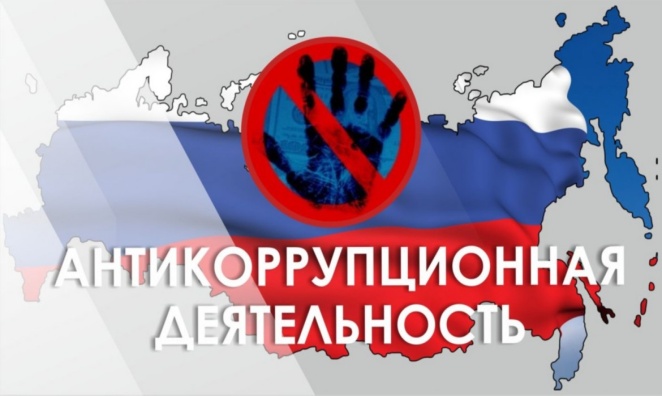 АНТИКОРРУПЦИОННЫХ МЕРОПРИЯТИЙВ УЧРЕЖДЕНИЯХ КУЛЬТУРЫ И ДОПОЛНИТЕЛЬНОГО ОБРАЗОВАНИЯСОВЕТСКОГО ГОРОДСКОГО ОКРУГА СТАВРОПОЛЬСКОГО КРАЯТЕЛЕФОНЫ ДОВЕРИЯНАПРАВЛЕНИЕМЕРОПРИЯТИЯНормативное обеспечение, закрепление стандартов поведения и декларация намеренийИзучение вопросов федерального законодательства:Федеральный закон РФ от 25.12.2008 г. № 273-ФЗ «О противодействии коррупции»    Федеральный закон РФ от 17.07.2009 г. № 172-ФЗ «Об антикоррупционной экспертизе нормативных правовых актов и проектов нормативных правовых актов»Нормативное обеспечение, закрепление стандартов поведения и декларация намеренийИзучение вопросов регионального законодательства:Закон Ставропольского края «О противодействии коррупции в Ставропольском крае»О «телефоне доверия» по вопросам противодействия коррупции в Ставропольском краеНормативное обеспечение, закрепление стандартов поведения и декларация намеренийРазработка, принятие и соблюдение кодекса этики и служебного поведения работников учреждений культуры и дополнительного образованияНормативное обеспечение, закрепление стандартов поведения и декларация намеренийРазработка и внедрение планов учреждений по противодействию коррупцииНормативное обеспечение, закрепление стандартов поведения и декларация намеренийВведение в договоры, связанные с хозяйственной деятельностью организации, стандартной антикоррупционной оговоркиНормативное обеспечение, закрепление стандартов поведения и декларация намеренийВведение антикоррупционных положений в трудовые договора работниковРазработка и введение специальных антикоррупционных процедурВведение процедуры информирования работниками работодателя о случаях склонения их к совершению коррупционных нарушений и порядка рассмотрения таких сообщений, включая создание доступных каналов передачи обозначенной информации (механизмов "обратной связи", телефона доверия и т.п.)Разработка и введение специальных антикоррупционных процедурВведение процедуры информирования работниками работодателя о возникновении конфликта интересов и порядка урегулирования выявленного конфликта интересовРазработка и введение специальных антикоррупционных процедурЕжегодное заполнение декларации о доходах руководителей учреждений культуры и дополнительного образованияОбучение и информирование работниковЕжегодное ознакомление работников под роспись с нормативными документами, регламентирующими вопросы предупреждения и противодействия коррупции в подведомственных учрежденияхПроведение обучающих мероприятий по вопросам профилактики и противодействия коррупцииОрганизация индивидуального консультирования работников по вопросам применения (соблюдения) антикоррупционных стандартов и процедурОбеспечение соответствия системы внутреннего контроля и аудита организации требованиям антикоррупционной политики учреждений культуры и дополнительного образованияОсуществление регулярного контроля экономической обоснованности расходов в сферах с высоким коррупционным риском: обмен деловыми подарками, представительские расходы, благотворительные пожертвования, вознаграждения внешним консультантамОбеспечение соответствия системы внутреннего контроля и аудита организации требованиям антикоррупционной политики учреждений культуры и дополнительного образованияОсуществление регулярного контроля данных бухгалтерского учета, наличия и достоверности первичных документов бухгалтерского учетаПривлечение экспертовПериодическое проведение внешнего аудитаПривлечение экспертовПривлечение внешних независимых экспертов при осуществлении хозяйственной деятельности организации и организации антикоррупционных мерАдминистрация Советского городского округа Ставропольского края8 (86552) 6-06-40На официальном Интернет-Портале Советского городского округа Ставропольского края в информационно-телекоммуникационной сети «Интернет» http://сгоск.рф или http://sgosk.ru,Прокуратуру Советского района Ставропольского края(86552) 6-04-51, 6-12-43Управление экономической безопасности и противодействия коррупции ГУ МВД России по Ставропольскому краю(8652) 74-18-97, 30-57-19ГУ МВД России по Ставропольскому краю – «телефон доверия»(8652) 95-26-26, 8-800-100-26-26Дежурную часть Отдела МВД России по Советскому городскому округу Ставропольского края02, 102 (сотовая связь), (86552) 6-11-69